MSM S International Kanpur, Uttar Pradesh, India GST 09AJBPG3836G1ZD  |   Verified Supplier3.3/54 RatingsWrite a Review Send Inquiry View Mobile NumberHomeCompany Overview Our Products Contact UsDirectoryM S InternationalHerbal Bidi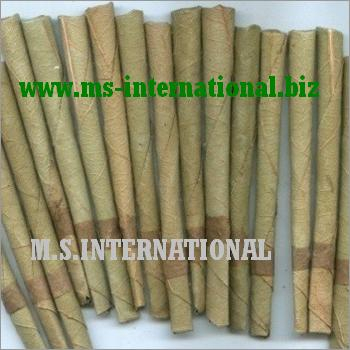 Herbal BidiProduct Details:Our organization is actively involved in manufacturing, supplying, exporting and wholesaling a premium grade Herbal Bidi. Everyone knows that smoking is harmful to health, but for those who cannot liv...View Complete DetailsSend InquiryProduct DetailsCompany DetailsProduct DescriptionOur organization is actively involved in manufacturing, supplying, exporting and wholesaling a premium grade Herbal Bidi. Everyone knows that smoking is harmful to health, but for those who cannot live without smoking, this bidi is the best option. We provide herbal bidis to customers which is safe for the human body and also gives proper satisfaction to the smokers. This Herbal Bidi is available at a very leading price.About M S International166/3 Shastri Nagar, Kanpur, Uttar Pradesh, India - 208005Beyond 30 rich years of experience and excellence is the name “M. S. International”. M.S.I is a group reckoned for its distinctive Tobacco Products. Initiated with just Tobacco Leaf; Tobacco Products, Chewing Tobacco, Mouth Freshener, Mint Products, Aromatherapy Oil, Carrier Oil, Leather Belt, Golden Virginia Tobacco, Herbal Cigarettes, Khaini, Black Tobacco, White Tobacco, Red Tobacco, EssentOther Products from this supplierView all products 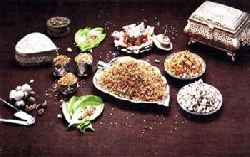 Pan MasalaGet Latest Price Send Inquiry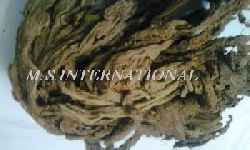 Red TobaccoGet Latest Price Send Inquiry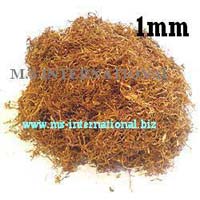 Cigarette Tobacco BlendsGet Latest Price Send Inquiry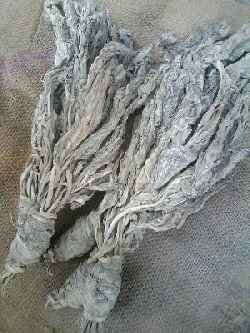 White TobaccoGet Latest Price Send InquiryYou may also likeHerbal BidiGet Latest Priceby: M S InternationalSend Inquiry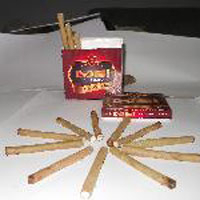 Herbal BidiGet Latest PriceOur Company are offering herbal bidi.. m..s..international offers good quality of the herbal bidi with different purposes if you need any kind of the herbal bidi pls contct us we can supply it.. Year of Estd.. : 1979 View More Detailsby: M. S. International, KanpurSend InquiryTop of FormTell us what are you Looking for?Enter Product/Service nameEnter CityEnter Minimum Quantity --- Select Unit ---BagsSetsTonsFootBoxesUnitsPairsMeterPiecesCartonsKilogramContainerBarrelsBushelsCubic MeterDozenGallonGramsKilometerLong TonMetric TonOuncePacksPoundShort TonSquare MeterRollsBottlesLitersPacketsSheetsReamsOunce20' Container40' ContainerHectareNumberQuantity TypeContact Person NameCompany NameEnter Your EmailSubmit RequirementBottom of FormCustomer ReviewsWrite a ReviewOverall Rating3.3/5Reviewed by 4 UsersRating Breakdown5041332010Most Helpful ReviewsValue For Money, Response, Product Variety  Ajmal khan |  6th August, 2021Value For Money, Qualilty, Product Variety  Rohit Jain |  30th November, -0001Value For Money, Qualilty, Product Variety  Mahammed Bhai |  30th November, -0001Response, Qualilty, Product Variety  Akshay |  10th August, 2021Value For Money, Qualilty, Product Variety  Rohit Jain |  30th November, -0001Value For Money, Response, Product Variety  Ajmal khan |  6th August, 2021Value For Money, Qualilty, Product Variety  Mahammed Bhai |  30th November, -0001Load More ReviewGet in touch with usM S International166/3 Shastri Nagar, Kanpur, Uttar Pradesh, India - 208005ManishGeneral LinksAbout UsOur ProductsContact UsShare Us: Send Enquiry  View Mobile Number© 2023 M S International. All Rights Reserved. | Developed and Managed by Dial4Trade.ComNature of BusinessManufacturer, Exporter, Importer, Wholesale Supplier / Wholesaler, RetailerPrimary BusinessExporterCompany CEOManishTotal Number of EmployeesLess than 10 PeopleYear of Establishment1979Form:SticksPackaging:PacketGender:UnisexShelf Life:24 monthMinimum Order Quanity:100 Packets